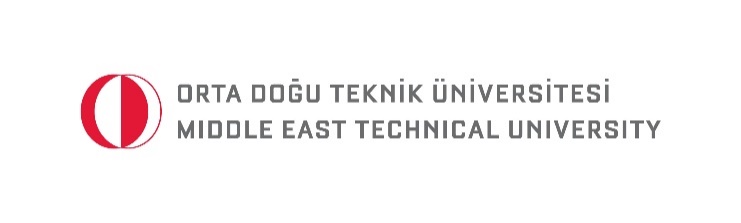 EMANET HESAP’TAN HARCAMA TALEP FORMUTalep Sahibine Ait Bilgiler:Talep Hakkında:TALEP EDİLEN BORÇ MİKTARI ALT KALEMLERİ İLE TABLO ŞEKLİNDE VERİLMEDİLİR. Talep Sahibinin İmzası:Tarih: Adı- SoyadıT.C. KimlikNoUnvanTelefonBölümE-postaTalep Türü1) Devam eden projelere borç: 1) Devam eden projelere borç: 1) Devam eden projelere borç: 1) Devam eden projelere borç: Talep TürüSözleşme No/İsim Sözleşme No/İsim Proje IBAN No Proje IBAN No Talep TürüTalep TürüAynı proje için daha önceden alınan emanet hesap borçları var ise bilgileri aşağıda verilmelidir. Kapatılan borçlar için BAP Koordinatörlüğü’nden onaylı e-postanın kanıt belgesi olarak sunulması gerekmektedir. Aynı proje için daha önceden alınan emanet hesap borçları var ise bilgileri aşağıda verilmelidir. Kapatılan borçlar için BAP Koordinatörlüğü’nden onaylı e-postanın kanıt belgesi olarak sunulması gerekmektedir. Aynı proje için daha önceden alınan emanet hesap borçları var ise bilgileri aşağıda verilmelidir. Kapatılan borçlar için BAP Koordinatörlüğü’nden onaylı e-postanın kanıt belgesi olarak sunulması gerekmektedir. Aynı proje için daha önceden alınan emanet hesap borçları var ise bilgileri aşağıda verilmelidir. Kapatılan borçlar için BAP Koordinatörlüğü’nden onaylı e-postanın kanıt belgesi olarak sunulması gerekmektedir. Talep Türü  Borç    Tarihi    Miktar    MiktarBorç DurumuTalep TürüTalep TürüTalep TürüHarcama çeşidi ve gerekçesiSeyahatSeyahate katılacaklar, etkinlik başlığı, etkinlik tarihi, etkinlik yeri ve gerekçe yazılmalıdır. Seyahat için gerekli onay belgeleri, talep kabul edildikten sonra istenecektir. Varsa hazır görevlendirme ve onay belgeleri, form ekine eklenebilir.SeyahatSeyahate katılacaklar, etkinlik başlığı, etkinlik tarihi, etkinlik yeri ve gerekçe yazılmalıdır. Seyahat için gerekli onay belgeleri, talep kabul edildikten sonra istenecektir. Varsa hazır görevlendirme ve onay belgeleri, form ekine eklenebilir.Alınacak mal / Hizmet/Maaş/Burs Ödemesi: Gerekçe:  Alınacak mal / Hizmet/Maaş/Burs Ödemesi: Gerekçe:  Talep edilen miktar ………… Türk Lirası (………… avro/dolar/sterlin karşılığı)………… Türk Lirası (………… avro/dolar/sterlin karşılığı)………… Türk Lirası (………… avro/dolar/sterlin karşılığı)………… Türk Lirası (………… avro/dolar/sterlin karşılığı)2) Yeni proje başvurusu için hazırlık: 2) Yeni proje başvurusu için hazırlık: 2) Yeni proje başvurusu için hazırlık: Yeni proje başvurusu için daha önceden alınan desteklerYeni proje başvurusu için daha önceden alınan desteklerYeni proje başvurusu için daha önceden alınan destekler  Borç Tarihi    MiktarProjenin Kabul/Ret DurumuHarcama çeşidi ve gerekçesiYeni proje başvurusu için hazırlık talep ediliyorsa hazırlığın niteliği detaylandırılmalıdır.  Hangi çağrı için proje önerisi hazırlanacağı belirtilmelidir.  Proje hazırlığı için seyahat talep ediliyorsa, seyahatin detayları (ülke/tarih) verilmelidir. Talebin yeterince gerekçelendirilmediği durumlarda Araştırmalar Koordinatörlüğü ek belge talep edebilir. Yeni proje başvurusu için hazırlık talep ediliyorsa hazırlığın niteliği detaylandırılmalıdır.  Hangi çağrı için proje önerisi hazırlanacağı belirtilmelidir.  Proje hazırlığı için seyahat talep ediliyorsa, seyahatin detayları (ülke/tarih) verilmelidir. Talebin yeterince gerekçelendirilmediği durumlarda Araştırmalar Koordinatörlüğü ek belge talep edebilir. Talep edilen miktar………… Türk Lirası (………… avro/dolar/sterlin karşılığı)………… Türk Lirası (………… avro/dolar/sterlin karşılığı)